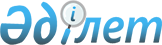 Об определении видов общественных работ для осужденных к отбыванию   наказания в виде привлечения к общественным работам
					
			Утративший силу
			
			
		
					Постановление акимата Ордабасинского района Южно-Казахстанской области от 27 января 2014 года № 34. Зарегистрировано Департаментом юстиции Южно-Казахстанской области 11 февраля 2014 года № 2525. Утратило силу постановлением акимата Ордабасынского района Южно-Казахстанской области от 11 февраля 2015 года № 86      Сноска. Утратило силу постановлением акимата Ордабасынского района Южно-Казахстанской области от 11.02.2015 № 86.      Примечание РЦПИ.

      В тексте документа сохранена пунктуация и орфография оригинала.

      В соответствии с пунктом 1 статьи 42 Уголовного кодекса Республики Казахстан от 16 июля 1997 года, пунктом 1 статьи 30 Уголовно-исполнительного кодекса Республики Казахстан от 13 декабря 1997 года и пунктом 2 статьи 31 Закона Республики Казахстан от 23 января 2001 года «О местном государственном управлении и самоуправлении в Республике Казахстан» акимат района ПОСТАНОВЛЯЕТ:



      1. Определить виды общественных работ для осужденных к отбыванию наказания в виде привлечения к общественным работам благоустройство и уборка территорий населенных пунктов.



      2. Определить место для отбывания осужденными наказания в виде привлечения к общественным работам: государственное коммунальное предприятие «Темирлан» акимата Ордабасинского района.



      3. Акимам сельских округов района по согласованию с уголовно-исполнительной инспекцией Ордабасынского района ежеквартально представлять в суды списки объектов для отбывания осужденными наказания в виде привлечения к общественным работам.



      4. Контроль за исполнением настоящего постановления возложить на заместителя акима района А.Садирмека.



      5. Настоящее постановление вводится в действие по истечении десяти календарных дней после дня его первого официального опубликования.

      

      Аким района                                С.Сапарбаев
					© 2012. РГП на ПХВ «Институт законодательства и правовой информации Республики Казахстан» Министерства юстиции Республики Казахстан
				